Lembar Penetapan Proyek Tugas Akhir S-1 dan Tim Dosen PembimbingKepada Yth. Bapak/Ibu Dosen Prodi Pendidikan Bahasa InggrisKami Dewan Bimbingan penulisan Tugas Akhir Studi Pendidikan Bahasa Inggris menyatakan bahwaNama Mahasiswa	: NPM			: Telah mengajukan usulan proyek tugas akhir S-1 (Skripsi) dengan informasi berikut:Tema Penelitian (Maksimal 5 Kata Kunci)Judul Riset Tentatif (Maksimal 21 Kata)Rasional (40-70 Kata)Rumusan Masalah (20-40 Kata)Landasan Teori dan Konsep (20-40 Kata)Desain Penelitian (20-30 kata)Metode Pengambilan Data dan Analisis Data (20-30 kata)Tujuan dan Kontribusi (20-40 Kata)Acuan Bacaan dan Jadwal Pelaksanaan Tugas AkhirBerdasarkan informasi di atas, Kami Dewan Bimbingan Skripsi program Studi Pendidikan Bahasa Inggris menyetujui usulan proyek penelitian atas nama mahasiswa yang bersangkutan. Untuk penyelesaian proposal penelitian secara lengkap serta bimbingan penelitian dan penulisan skripsi sampai selesai, Kami menyerahkan tugas dan kewajiban ini kepada Tim Dosen Pembimbing. Untuk itu, Kami mohon kesediaan Bapak/Ibu untuk menjadi dosen pembimbing utama dan dosen pembimbing pendamping.Tanda Tangan KesediaanNama	: …. sebagai Pembimbing Utama             (_________________)Nama	: …. sebagai Pembimbing Pendamping  (_________________)Terima kasih atas kesediaan Bapak/ Ibu atas  kesediaan untuk memberi bimbingan kepada mahasiswa yang bersangkutan.DBS PRODI PEND. B. INGGRIS)*   Ketua/Sekretaris/Anggotanama.NIDN 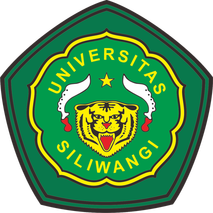 KEMENTERIAN PENDIDIKAN, KEBUDAYAAN, RISET DAN TEKNOLOGIUNIVERSITAS SILIWANGIFAKULTAS KEGURUAN DAN ILMU PENDIDIKANPROGRAM STUDI PENDIDIKAN BAHASA INGGRISJalan Siliwangi No. 24 Tlp. (0265) 323532 Fax. 323532  Tasikmalaya-46115E-mail : fkip_unsil@unsil.ac.id Web Site : fkip.unsil.ac.id